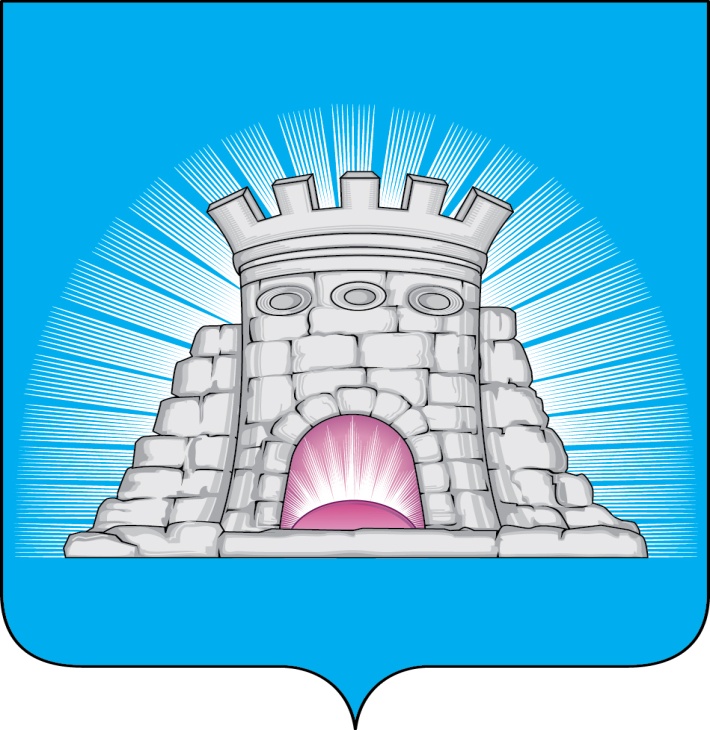 П О С Т А Н О В Л Е Н И Е28.03.2023       №   455/3г.Зарайск                             Об утверждении Административного регламента                               по предоставлению муниципальной услуги «Дача                               письменных разъяснений налогоплательщикам                                и налоговым агентам по вопросу применения                                нормативных правовых актов муниципального                                образования  городской округ Зарайск Московской                               области, о местных налогах и сборах»       В соответствии с Федеральным законом от 06.10.2003 N 131-ФЗ "Об общих принципах организации местного самоуправления в Российской Федерации", Налоговым кодексом Российской Федерации, Федеральным законом от 27.07.2010 N 210-ФЗ "Об организации предоставления государственных и муниципальных услуг", руководствуясь Уставом муниципального образования городской округ Зарайск Московской области                                  П О С Т А Н О В Л Я Ю :1.Утвердить Административный регламент по предоставлению муниципальной услуги "Дача письменных разъяснений налогоплательщикам и налоговым агентам по вопросу применения нормативных правовых актов муниципального образования - городской округ Зарайск Московской области, о местных налогах и сборах" (далее - муниципальная услуга) (приложение 1).2. Определить ответственным за предоставление муниципальной услуги администрацию городского округа Зарайск Московской области в лице Финансового управления администрации городского округа Зарайск.3. Службе по взаимодействию со СМИ администрации городского округа Зарайск обеспечить опубликование настоящего постановления в периодическом печатном издании - «Зарайский вестник» - приложении к общественно-политической газете «За новую жизнь» и разместить на официальном сайте администрации городского округа Зарайск Московской области в информационно-телекоммуникационной сети Интернет.4. Настоящее постановление вступает в силу с момента его официального опубликования.Глава городского округа Зарайск В.А. ПетрущенкоВерно: Начальник службы делопроизводства Л.Б. Ивлева28.03.2023                                                                                                          010828Послано: в дело, Мешкову А.Н., ФУ-2, юридический отдел администрации,                                      СВ со СМИ, прокуратуре.   Л.Н. Мартынова84966624836              